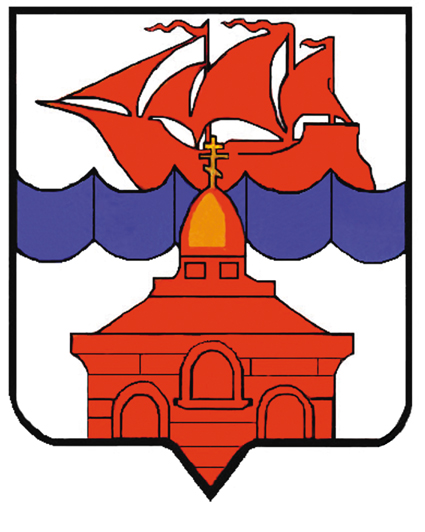 РОССИЙСКАЯ  ФЕДЕРАЦИЯКРАСНОЯРСКИЙ КРАЙТАЙМЫРСКИЙ ДОЛГАНО-НЕНЕЦКИЙ МУНИЦИПАЛЬНЫЙ РАЙОНАДМИНИСТРАЦИЯ СЕЛЬСКОГО ПОСЕЛЕНИЯ ХАТАНГАПОСТАНОВЛЕНИЕОб утверждении Положения о порядке субсидирования на возмещение транспортных расходов по доставке бензина в поселки сельского поселения Хатанга для реализации по цене продажи в с. Хатанга на  2011 годВо исполнение Решения Хатангского сельского Совета депутатов от 22.12.2010 г. №143-РС «О бюджете сельского поселения Хатанга на 2011 год»,ПОСТАНОВЛЯЮ:Утвердить Положение о порядке субсидирования на возмещение транспортных расходов по доставке бензина в поселки сельского поселения Хатанга для реализации по цене продажи в с. Хатанга на 2011 год, согласно приложению 1.Настоящее постановление вступает в силу с момента подписания и подлежит обязательному опубликованию. Контроль над исполнением настоящего постановления оставляю за собой.Руководитель администрациисельского поселения Хатанга                                                                            Н. А. Клыгина Верно:И.о. начальника общего отделаадминистрации с.п. Хатанга                                                                                 И.Н. Диденко                          Приложение 1к Постановлению Администрации сельского поселения Хатанга от 20.01.2011 г. №018-ППоложениео порядке  субсидирования на возмещение транспортных расходовпо доставке бензина в поселки сельского поселения Хатанга для реализации по цене продажи в с. Хатанга на 2011 годНастоящее Положение регламентирует порядок предоставления субсидии на возмещение транспортных расходов по доставке бензина А-80 из с. Хатанга в поселки сельского поселения Хатанга (кроме п. Каяк) в порядке выездной торговли для реализации населению и сельскохозяйственным организациям. Доставка бензина в поселки поселения производится специализированным наземным транспортом емкостью не менее . Субсидия предоставляется юридическим лицам (за исключением государственных (муниципальных) учреждений), индивидуальным предпринимателям, осуществляющим деятельность и реализацию бензина А-80 населению  и сельхозорганизациям на территории сельского поселения Хатанга (далее - Поставщик). Выделение средств на возмещение транспортных затрат производится за фактически выполненное количество рейсов, но не выше указанного в техническом задании (приложение 1 к Соглашению) и экономически обоснованных ставок субсидирования на возмещение транспортных расходов за 1 рейс, установленных приложением 2 к настоящему Положению.Обязательным условием для получения субсидии на возмещение транспортных затрат является реализация бензина А-80 для населения и сельскохозяйственных организаций в поселках сельского поселения Хатанга (кроме п. Каяк) по цене не выше минимальной розничной цены в с. Хатанга.Цена на бензин определяется в следующем порядке: Экономический отдел администрации сельского поселения Хатанга (далее - Экономический отдел) осуществляет анализ розничных цен на бензин А-80 в с. Хатанга, с целью выявления минимальной устойчивой цены и составляет аналитическую записку на имя руководителя администрации;Для определения поставщика бензина А-80 для реализации населению  и сельскохозяйственным организациям поселков проводится конкурсный отбор;Условия конкурсного отбора и состав конкурсной комиссии определяются в положении о порядке проведения конкурсного отбора поставщика бензина А-80 для реализации населению и сельскохозяйственным организациям поселков (кроме с. Хатанга и п. Каяк), которое утверждается постановлением администрации сельского поселения Хатанга;С победителем конкурсного отбора заключается двухстороннее соглашение, в котором устанавливается минимальная цена за  бензина, не подлежащая изменению на протяжении всего периода действия соглашения (приложение 1 к настоящему Положению);Реализация бензина в поселках поселения осуществляется по установленной цене. Мониторинг цен и объемов реализации бензина в населенных пунктах поселения осуществляет начальник территориального отдела соответствующего поселка.  Порядок получения средств:Для получения субсидии на возмещение транспортных расходов Поставщик предоставляет в Экономический отдел следующий перечень документов:- копия устава (положения, учредительный договор);- копия свидетельства о государственной регистрации на территории Таймырского Долгано-Ненецкого муниципального района;- выписку из единого государственного реестра юридических лиц (индивидуальных предпринимателей) или нотариально заверенную копию такой выписки, полученную не ранее, чем за шесть месяцев до обращения за предоставлением субсидии;- соглашение о предоставлении субсидии на возмещение транспортных расходов по доставке бензина А-80 для населения и сельскохозяйственных организаций из с. Хатанга в поселки поселения (кроме п. Каяк);- расчет на возмещение транспортных расходов (приложение 3 к настоящему Положению); - путевые листы, а в случае перевозки груза сторонней организацией - договор оказания транспортных услуг;- акт выполненных работ по доставке бензина для населения, согласованный с начальником территориального отдела соответствующего поселка сельского поселения Хатанга (приложение 4 к настоящему Положению);- справку о цене и количестве бензина, реализованного населению и сельхозорганизациям (приложение 5 к настоящему Положению);- реестр покупателей бензина (приложение 6 к настоящему Положению)и иные документы по требованию администрации сельского поселения Хатанга.Экономический отдел проводит проверку документов, указанных в пункте 7 настоящего Положения. В случае необходимости корректировки или доработки предоставленных документов, Экономический отдел возвращает их Поставщику  с указанием сроков предоставления исправленных документов.По итогам проверки подписывается акт о выполненной работе между администрацией сельского поселения Хатанга и Поставщиком, согласованный с начальником территориального отдела соответствующего  поселка  (приложение 4 к настоящему Положению).Экономический отдел направляет расчет сумм возмещения транспортных затрат  с пакетом подтверждающих документов в отдел учета и отчетности администрации сельского поселения Хатанга.Поставщик  предоставляет в администрацию сельского поселения Хатанга счет (счет-фактуру) на сумму, соответствующую подписанному акту.Отдел учета и отчетности администрации сельского поселения Хатанга на основании предоставленного муниципального контракта (однократно) и приложений к нему, счета (счета-фактуры), акта выполненных работ готовит заявку на финансирование и направляет ее в финансовый отдел администрации сельского поселения Хатанга.     Финансовый отдел администрации сельского поселения Хатанга перечисляет средства на счет администрации сельского поселения Хатанга в пределах установленных лимитов бюджетных обязательств в соответствии с утвержденной поквартальной разбивкой.Администрация сельского поселения Хатанга по мере получения финансирования перечисляет средства на расчетный счет Поставщика.Поставщик, получивший субсидию, обязан вернуть суммы субсидии:- перечисленные на возмещение затрат в случае непредставления всех необходимых документов, подтверждающих направление данных сумм субсидий на возмещение затрат, указанных в пункте 1  настоящего Положения;- использованные на цели, не предусмотренные пунктом 1 настоящего Положения;- перечисленные на основании предоставленных ложных сведений и подложных документов.Суммы субсидии, подлежащие возврату в соответствии с настоящим пунктом, должны быть возвращены по требованию администрации сельского поселения Хатанга в течение 5-ти дней после получения такого требования путем их перечисления по реквизитам, указанным в требовании.Получатель субсидии также уплачивает неустойку в размере двойной учетной ставки Центрального банка Российской Федерации от суммы субсидии, подлежащей возврату, за период с момента получения суммы субсидии и до момента её возврата.  Поставщик  несет ответственность за полноту и достоверность предоставляемых сведений.Приложение 1 к Положению о порядке  субсидирования на возмещение транспортных расходов по доставке бензина в поселки сельского поселения Хатанга для реализации по цене продажи в с. Хатанга на 2011 годСОГЛАШЕНИЕо предоставлении субсидии на возмещение транспортных расходовпо доставке бензина А-80 для населения и сельскохозяйственных организаций из с. Хатанга в поселки поселения (кроме п. Каяк)с. Хатанга                                                                                             "___" __________ 20__ г.Администрация сельского поселения Хатанга, действующая в соответствии с Уставом сельского поселения Хатанга, в лице  Руководителя ________________________________, именуемая  в  дальнейшем  "Администрация", с одной стороны, и ________________________________, действующее на основании __________________, в лице ___________________________________,  именуемое в дальнейшем "Поставщик", с   другой  стороны,  совместно  именуемые  "Стороны",   заключили настоящее Соглашение:I. Предмет Соглашения        В  соответствии  с   нормативными правовыми актами  муниципального образования «Сельское поселение Хатанга» стороны  согласовали следующие свои действия, в соответствии с которыми:1.1. Поставщик принимает на себя обязательства осуществить доставку и реализацию в порядке выездной торговли бензина А-80 населению  и сельхозорганизациям по цене не выше ___ рублей за .1.2. Перевозка бензина осуществляется специализированным наземным видом транспорта ёмкостью не менее  из с. Хатанга в населенные пункты сельского поселения Хатанга (кроме п. Каяк) с полным объёмом погрузочно-разгрузочных работ в конечных пунктах. 1.3. Объем, содержание и периодичность выполнения работ определяется технической документацией. Техническая документация и график финансирования работ являются неотъемлемой частью настоящего Соглашения (приложения 1 и  2). Даты выполнения рейсов и поставляемые объемы бензина А-80 согласовываются с Администрацией.   1.4. Администрация предоставляет Поставщику  субсидию  на цели  возмещения транспортных расходов по доставке бензина А-80 для населения  и сельхозорганизаций поселков в пределах лимитов бюджетных обязательств, предусмотренных бюджетом поселения на   2011 год, согласно утвержденной поквартальной разбивке.II. Права и обязанности Сторон2.1. Поставщик:2.1.1. осуществляет доставку и реализацию в порядке выездной торговли бензина А-80 населению и сельхозорганизациям поселков поселения (кроме п. Каяк) по цене не выше ____ рублей за ;2.1.3. имеет право на получение субсидии  в сроки и размерах, установленных Положением о порядке субсидирования на возмещение транспортных расходов по доставке бензина в поселки поселения для реализации по цене продажи в с. Хатанга на 2011 год;2.1.4. использует предоставленную ему субсидию на покрытие транспортных расходов, связанных с перевозкой бензина из с. Хатанга в поселки поселения для реализации населению и сельхозорганизациям;2.1.5. обеспечивает необходимые противопожарные мероприятия, мероприятия по технике безопасности, охране окружающей среды, зеленых насаждений во время осуществления работ (услуг);2.1.6. предоставляет в Администрацию: -  копию устава (положения, учредит. договора) (единовременно);-  копию свидетельства о государственной регистрации на территории Таймырского Долгано-Ненецкого муниципального района (единовременно);- выписку из единого государственного реестра юридических лиц (индивидуальных предпринимателей) или нотариально заверенную копию такой выписки, полученную не ранее, чем за шесть месяцев до обращения за предоставлением субсидии (единовременно);- по окончанию выполнения работ (услуг), определенных в п. 1.1.:• расчет на возмещение транспортных расходов (приложение 3 к Положению о порядке субсидирования); • путевые листы, а в случае перевозки груза сторонней организацией - договор оказания транспортных услуг;• акт выполненных работ по доставке бензина для населения, согласованный с начальником территориального отдела соответствующего поселка сельского поселения Хатанга (приложение 4 к Положению о порядке субсидирования);• справку о цене и количестве бензина, реализованного населению и сельхозорганизациям (приложение 5 к Положению о порядке субсидирования);• реестр покупателей бензина (приложение 6 к Положению о порядке субсидирования)и иные документы по требованию Администрации.2.1.7. обязуется вернуть в бюджет муниципального образования излишне перечисленную ему сумму возмещения не позднее 20 декабря 2011 года.2.2. Администрация:- перечисляет Поставщику сумму возмещения в размерах и в сроки, установленные Положением о порядке субсидирования на возмещение транспортных затрат по доставке бензина в поселки поселения для реализации по цене продажи в с. Хатанга на 2011 год;- осуществляет контроль за целевым использованием Поставщиком предоставленных ему средств.2.3. Поставщик, не исполняющий свои обязательства по настоящему Соглашению или исполняющий их ненадлежащим образом, лишается права на получение возмещения и несет ответственность в соответствии с действующим законодательством.III. Порядок изменения, расторжения Соглашения3.1. Соглашение может быть изменено Сторонами на основании их взаимного согласия и при наличии объективных причин, вызвавших изменения.3.2. Споры, которые могут возникнуть при исполнении условий настоящего Соглашения, Стороны будут стремиться разрешить путем переговоров.3.3. Все изменения к Соглашению оформляются письменно, в виде дополнений.3.4. Соглашение может быть расторгнуто по соглашению сторон.IV. Срок действия Соглашения4.1. Соглашение вступает в силу с момента его подписания и действует до полного исполнения сторонами своих обязательств по Соглашению.4.2. Соглашение распространяет свое действие на отношения, возникшие с __________ 20_ года, и действует до ___________ 20__ года.4.3. Прекращение (окончание) срока действия Соглашения влечет за собой прекращение обязательств Сторон по нему, но не освобождает Стороны от ответственности за его нарушения, если таковые имели место при исполнении условий настоящего Соглашения.V. Юридические адреса и реквизиты сторон5.1. В случае изменения юридического адреса или реквизитов Стороны договора обязаны в трехдневный срок уведомить об этом друг друга.5.2. Настоящее Соглашение составлено в двух экземплярах, имеющих равную юридическую силу.VI. Подписи и реквизиты СторонПриложение 1 к Соглашению о предоставлении субсидии на возмещение транспортных расходов по доставке бензина А-80 для населения и сельскохозяйственных организаций из с. Хатанга в поселки поселения (кроме п. Каяк)ТЕХНИЧЕСКОЕ ЗАДАНИЕПеревозка бензина специализированным наземным транспортом объемом не менее  из с. Хатанга в поселки сельского поселения Хатанга (кроме п. Каяк) с полным объёмом погрузочно-разгрузочных работ в конечных пунктах в 2011 годуПриложение 2 к Соглашению о предоставлении субсидии на возмещение транспортных расходов по доставке бензина А-80 для населения и сельскохозяйственных организаций из с. Хатанга в поселки поселения (кроме п. Каяк)ГРАФИК ФИНАНСИРОВАНИЯОбъем финансирования  в 2011 году:Согласовано: Начальник финансового отдела администрации сельского поселения Хатанга _____________________  ________________Приложение 2 к Положению о порядке  субсидирования на возмещение транспортных расходов по доставке бензина в поселки сельского поселения Хатанга для реализации по цене продажи в с. Хатанга на 2011 годСТАВКИсубсидирования на возмещение транспортных расходов, связанных с перевозкой бензина А-80, для реализации населению  и сельхозорганизациям поселков сельского поселения Хатанга специализированным наземным видом транспортаПриложение 3 к Положению о порядке  субсидирования на возмещение транспортных расходов по доставке бензина в поселки сельского поселения Хатанга для реализации по цене продажи в с. Хатанга на 2011 годРасчетна возмещение транспортных расходов____________ 20__ г.(наименование предприятия)Приложение:путевые листы.Директор предприятия   ___________________           ____________________                                                      (подпись)                                                             (Ф.И.О.)Главный бухгалтер         ___________________            ____________________                                                      (подпись)                                                             (Ф.И.О.)Согласовано:Начальник экономического отделаАдминистрации сельского поселения Хатанга  ______________            ______________                                                                                       (подпись)                                                 (Ф.И.О.)Приложение 4 к Положению о порядке  субсидирования на возмещение транспортных расходов по доставке бензина в поселки сельского поселения Хатанга для реализации по цене продажи в с. Хатанга на 2011 годАКТприемки фактически выполненных работ (услуг)по доставке бензина А-80 в поселки поселения для  реализации по цене продажи в с. Хатангас. Хатанга							 «___» ___________ 20___ г.Настоящий акт составлен между Администрацией сельского поселения Хатанга, в лице Руководителя ___________________________ и предприятием (индивидуальным предпринимателем) ______________________, в лице __________________________, в соответствии с соглашением  №____ от _________ 20__ года о предоставлении субсидии на возмещение транспортных расходов по доставке бензина А-80 для населения и сельскохозяйственных организаций из с. Хатанга в поселки поселения (кроме п. Каяк).В_____________20__ года в п.п. __________________________________________ сельского поселения Хатанга осуществлена доставка бензина А-80 для реализации населению и сельскохозяйственным организациям специализированным наземным видом транспорта. Выполнен(о) ___________рейс(а) по маршруту__________________________________________________________________________________________________________________.Сумма возмещения транспортных расходов составляет _______________руб.______коп.(____________________________________________________________________________).Акт составлен в двух экземплярах, каждый из которых имеет одинаковую юридическую силу.Приложение:расчет на возмещение транспортных расходов;Директор предприятия   ___________________           ________________________                                                      (подпись)                                                             (Ф.И.О.)Начальник территориальногоотдела п. __________________   __________________  ___________________  ___________                      (наименование поселка)                        (подпись)                               (Ф.И.О.)                                    (дата)Начальник территориальногоотдела п. __________________   __________________  ___________________  ___________                      (наименование поселка)                        (подпись)                               (Ф.И.О.)                                    (дата)Начальник территориальногоотдела п. __________________   __________________  ___________________  ___________                      (наименование поселка)                        (подпись)                               (Ф.И.О.)                                    (дата)Начальник территориальногоотдела п. __________________   __________________  ___________________  ___________                      (наименование поселка)                        (подпись)                               (Ф.И.О.)                                    (дата)Руководитель администрациисельского поселения Хатанга  ___________________           ________________________                                                                     (подпись)                                                             (Ф.И.О.)Приложение 5 к Положению о порядке  субсидирования на возмещение транспортных расходов по доставке бензина в поселки сельского поселения Хатанга для реализации по цене продажи в с. Хатанга на 2011 годСПРАВКАо цене и количестве бензина А-80, реализованного населению и сельскохозяйственным организациям поселков «___»_________ 20__ года в п. ________________ сельского поселения Хатанга осуществлена доставка ________ л бензина А-80 для населения  и сельскохозяйственных организаций специализированным наземным видом транспорта.Реализовано населению и сельскохозяйственным организациям ______________ л бензина А-80 по цене _________ рублей за .Директор предприятия   ___________________           ________________________                                                      (подпись)                                                             (Ф.И.О.)Исполнитель                    ___________________           ________________________                                                      (подпись)                                                             (Ф.И.О.)СОГЛАСОВАНО:Начальник территориальногоотдела п. __________________   __________________  ________________________                      (наименование поселка)                       (подпись)                                    (Ф.И.О.)Приложение 6 к Положению о порядке  субсидирования на возмещение транспортных расходов по доставке бензина в поселки сельского поселения Хатанга для реализации по цене продажи в с. Хатанга на 2011 годРеестр покупателей бензина А-80 п. _____________________ сельского поселения Хатангаисп.           __________________  ________________________                            (подпись)                                    (Ф.И.О.)Начальник территориальногоотдела п. __________________   __________________  ________________________                      (наименование поселка)                                      (подпись)                                                   (Ф.И.О.)20.01.2011 г. № 018-ПМаршрутРасстояние, кмКоличество рейсов, ед.МаршрутРасстояние, кмКоличество рейсов, ед.Хатанга-Кресты-Новая-Хета-Катырык-Хатанга3502Хатанга-Жданиха-Новорыбная-Сындасско-Хатанга5702Хатанга-Жданиха-Новорыбная-Попигай-Хатанга6502Всего *6в том числе:            южный куст2                                     северный куст4         Поставщик:Администрация:Генеральный директор/директор_______________________ /__________ /       М.П.Руководитель администрациисельского поселения Хатанга_____________________ /_______________/       М.П.2011 годруб.2 квартал3 кварталИтого:         Поставщик:Администрация:Генеральный директор/директор_______________________ /__________ /       М.П.Руководитель администрациисельского поселения Хатанга_____________________ /_______________/       М.П.Населенный пунктСтавка субсидирования, рублейНаселенный пунктза 1 рейсХатанга-Кресты-Новая-Хета-Катырык-Хатанга76368Хатанга-Жданиха-Новорыбная-Сындасско-Хатанга124364Хатанга-Жданиха-Новорыбная-Попигай-Хатанга141818Наименование маршрута№ и дата путевого листаКоличестворейсовСтавка субсидированияза 1 рейс, руб.Сумма возмещения, руб.Всего:№Ф.И.О., наименование сельхоз. орг.Приобретенный объем бензина А-80Подпись покупателя